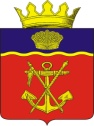 АДМИНИСТРАЦИЯКАЛАЧЁВСКОГО  МУНИЦИПАЛЬНОГО РАЙОНАВОЛГОГРАДСКОЙ  ОБЛАСТИПОСТАНОВЛЕНИЕот 31.01. 2024 г.                                                                                                     № 46О межведомственной муниципальной комиссии и муниципальном штабе #МЫВМЕСТЕ по оказанию социальной поддержки семей мобилизованных граждан, граждан, принимающих участие в специальной военной операции, граждан, погибших (умерших) при участии в специальной военной операцииВ соответствии с пунктом 10 постановления Губернатора Волгоградской области от 12 октября 2022 г. N 622 "О дополнительных мерах социальной поддержки семей граждан, принимающих участие в специальной военной операции на территориях Донецкой Народной Республики, Луганской Народной Республики, Запорожской области, Херсонской области и Украины", руководствуясь Уставом Калачевского муниципального района Волгоградской области, Администрация Калачевского муниципального района постановляет:1.  Создать межведомственную муниципальную комиссию по оказанию социальной поддержки семьям мобилизованных граждан, граждан, принимающих участие в специальной военной операции, граждан, погибших (умерших) при участии в специальной военной операции (далее по тексту - Межведомственная комиссия) и утвердить её состав согласно Приложению 1.2.    Утвердить Положение о Межведомственной комиссии согласно Приложению.3. Создать муниципальный штаб #МЫВМЕСТЕ по оказанию социальной поддержки семей мобилизованных граждан, граждан, принимающих участие в специальной военной операции, граждан, погибших (умерших) при участии в специальной военной операции на базе муниципального казенного учреждения «Комплексный центр социального обслуживания молодежи» для выполнения следующих задач:3.1. Координация проекта #МЫВМЕСТЕ на территории Калачевского муниципального района;3.2. Взаимодействие с местными общественными и коммерческими организациями, общеобразовательными организациями и т.д. в рамках реализации проекта #МЫВМЕСТЕ;3.3. Набор, отбор волонтёрского корпуса #МЫВМЕСТЕ;3.4. Предоставление информации о реализации проекта в региональный штаб Волгоградской области;3.5. Организация адресной помощи военнослужащим и их семьям, исполнение запросов по помощи семьям в бытовых вопросах. Организации досуга и обучения детей в рамках реализации проекта #МЫВМЕСТЕ;4. Назначить директора муниципального казенного учреждения «Комплексный центр социального обслуживания молодежи» Константинову Л.В. руководителем штаба #МЫВМЕСТЕ по оказанию социальной поддержки семей мобилизованных граждан, граждан, принимающих участие в специальной военной операции, граждан, погибших (умерших) при участии в специальной военной операции.5. Межведомственной комиссии и муниципальному штабу в тесном взаимодействии обеспечить организацию необходимой работы по оказанию социальной поддержки проживающим на территории Калачевского муниципального района членам семей мобилизованных граждан, граждан, принимающих участие в специальной военной операции, граждан, погибших (умерших) при участии в специальной военной операции.8. Контроль за исполнением настоящего постановления возложить на заместителя главы Калачевского муниципального района Прохорова А.Н.3. Постановление администрации Калачевского муниципального района Волгоградской области от 07.10.2022 г. №1007 признать утратившим силу.4.   Настоящее Постановление подлежит официальному опубликованию.И.о. главы Калачевскогомуниципального районаВолгоградской области	                                                          Н.П. ЗемсковаПриложение 1к постановлению АдминистрацииКалачевского муниципального районаот 31.01.2024 N 46Составмежведомственной муниципальной комиссии по оказанию социальной поддержки семьям мобилизованных граждан, граждан, принимающих участие в специальной военной операции, граждан, погибших (умерших) при участии в специальной военной операцииПриложение 2к постановлению АдминистрацииКалачевского муниципального районаот 31.01.2024 г. N 46Положениео межведомственной муниципальной комиссии по оказанию социальной поддержки семьям мобилизованных граждан, граждан, принимающих участие в специальной военной операции, граждан, погибших (умерших) при участии в специальной военной операции1. Общие положения1.1. Межведомственная муниципальная комиссия по оказанию социальной поддержки семей мобилизованных граждан, граждан, принимающих участие в специальной военной операции, граждан, погибших (умерших) при участии в специальной военной операции (далее по тексту - комиссия) является коллегиальным органом, созданным в целях оперативного решения вопросов оказания социальной поддержки семьям указанных граждан на территории Калачевского муниципального района Волгоградской области (далее - район).1.2. Комиссия в своей деятельности руководствуется Конституцией Российской Федерации, федеральными законами, законами Волгоградской области, иными нормативными правовыми актами Российской Федерации и Волгоградской области, а также настоящим Положением.2. Задачи комиссии2.1. Обеспечение взаимодействия органов местного самоуправления района, государственных и муниципальных учреждений, иных организаций, расположенных на территории района, по вопросам оказания социальной поддержки семьям мобилизованных граждан, граждан, принимающих участие в специальной военной операции, граждан, погибших (умерших) при участии в специальной военной операции.2.2. Разработка предложений органам местного самоуправления района, государственным и муниципальным учреждениям, иным организациям, расположенным на территории района, направленных на обеспечение получения семьями мобилизованных граждан, граждан, принимающих участие в специальной военной операции, граждан, погибших (умерших) при участии в специальной военной операции, необходимых мер социальной поддержки.3. Права комиссииКомиссия имеет право:3.1. Запрашивать в установленном законом порядке необходимую для работы комиссии информацию.3.2. Привлекать для участия в работе комиссии должностных лиц и специалистов органов местного самоуправления района, а также представителей организаций, расположенных на территории района (по согласованию).3.3. Предлагать органам местного самоуправления района, государственным и муниципальным учреждениям, иным организациям, расположенным на территории района, осуществлять мероприятия, направленные на обеспечение получения семьями мобилизованных граждан мер социальной поддержки.4. Порядок работы комиссии4.1. Состав комиссии утверждается постановлением главы района. Комиссия состоит из председателя, его заместителя, секретаря и членов комиссии.4.2. Председателем комиссии является заместитель главы района, который осуществляет общее руководство деятельностью комиссии и ведет её заседания. Председатель комиссии имеет заместителя, который в его отсутствие исполняет обязанности председателя комиссии.4.3. Комиссия осуществляет свою деятельность в форме заседаний, проводимых по мере необходимости, но не реже одного раза в месяц. Повестка дня заседания комиссии формируется с учетом предложений членов комиссии и утверждается председателем комиссии. Сроки и порядок рассмотрения обращений, поступивших в комиссию, а также принятие решения осуществляется в соответствие с Федеральным законом от 02.05.2006 г. №59-ФЗ  «О порядке рассмотрения обращений граждан Российской Федерации».4.4. Члены комиссии присутствуют на заседании лично. Заседание правомочно, если на нем присутствует не менее половины от общего числа членов комиссии.4.5. Решения комиссии принимаются большинством голосов от числа присутствующих на заседании. При равенстве голосов голос председателя комиссии является решающим.4.6. Решения комиссии оформляются протоколом, который в течение трех дней после заседания комиссии подписывается председательствующим на заседании комиссии и секретарем комиссии.4.7. Протокол комиссии ведет секретарь комиссии. Протокол рассылается всем членам комиссии и иным лицам, участвующим в заседании комиссии.4.8. Организационно-техническое обеспечение деятельности комиссии осуществляет секретарь комиссии.С этой целью секретарь комиссии:- готовит проект повестки дня заседания комиссии, организует подготовку материалов к заседаниям комиссии;- информирует членов комиссии о месте, времени проведения и повестке дня заседания, обеспечивает их необходимыми справочно-информационными материалами;- оформляет протокол заседаний комиссии и информирует комиссию о ходе применения на практике принятых решений.4.9. Протоколы заседаний комиссии хранятся у секретаря комиссии в течение 5 лет со дня проведения заседания комиссии.5. Комиссия прекращает свою деятельность на основании постановления администрации Калачевского муниципального района.Прохоров Александр Николаевич- заместитель главы Калачевского  муниципального района, председатель комиссии;Харитоненко Петр Николаевич- директор ГКУ ЦСЗН по Калачевскому району, заместитель председателя комиссии (по согласованию);Константинова Людмила Владимировна- директор МКУ «Комплексный центр социального обслуживания населения», секретарь комиссии;Антонова Эльвира Николаевна- директор ГКУ ЦСОН по Калачевскому району, член комиссии (по согласованию);Борисова Ольга Ивановна- председатель комитета по образованию администрации  Калачевского муниципального района, член комиссии;КочергинаЛюдмила Ивановна- начальник отдела культуры, спорта и туризма администрации Калачевского муниципального района;Дьяконова Анна Васильевна- директор ГКУ ЦЗН по Калачевскому району, член комиссии (по согласованию);Хайрова Татьяна Сергеевна- начальник организационного отдела администрации Калачевского городского поселения Калачевского муниципального района, член комиссииИонкина Светлана Владимировна- главный специалист-юрисконсульт администрации Калачевского муниципального района.